Başlık Yazar İsmi1*, Yazar İsmi 2 ve Yazar İsmi 31Bölüm / Enstitü, Üniversite, Ülke2Bölüm / Enstitü, Üniversite, Ülke3Bölüm / Enstitü, Üniversite, Ülke*(aaa@xxxx.com) Başlıca yazarın mail adresiÖzet – Bu belge, , International Conference on Frontiers in Academic Research için tam metin formatını içermektedir. Microsoft Word tabanlı bir dizgi sistemi için temel şablon olarak kullanılabilir. Özet, araştırmanın amacını, kullanılan yaklaşımı, temel sonuçları ve önemli sonuçları kısaca belirtmelidir. 200-250 kelimelik özet gerekmektedir.Anahtar Kelimeler – En az 5 anahtar kelime içermelidirGİRİŞBu doküman for ICFAR 2023 için tam metin formatını içerir. Sempozyum web sitesinden indirilebilir ve sempozyum bildirilerinde yer alacak nihai kağıdın dizgelenmesinde bir referans olarak kullanılabilir. Gönderme yöntemiyle ilgili bilgiler web sayfasında yer almaktadır. Gönderim veya format ile ilgili sorularınız için allsciencesacademy@gmail.com mail adresini kullanabilirsiniz.MATERYAL VE YÖNTEMÇalışmayı yaparken kullanılan materyalleri ve yöntemleri ayrıntılı olarak açıklayın. Farklı kaynaklardan yaptığınız alıntılar referanslarda verilmeli ve kaynak gösterilmelidir. İkinci Seviye BaşlıkAna başlıkların detaylandırılması için 2. seviye ve 3. seviye başlıklar kullanılabilir.Şekil ve TablolarŞekiller ve Tablolar ortalı olarak hizalanmalıdır. Tek sütuna sığmayan şekil veya tablolar için iki sütun birleştirilebilir. Figures and tables must be centered in the column.  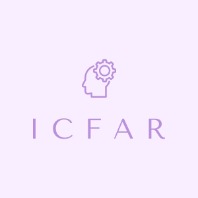 Şekil 1. Örnek bir resim Tablo örneği aşağıda verilmiştir.Tablo 1. Örnek bir tabloSayfa Numaraları, Üstbilgiler ve AltbilgilerSayfa numarası, üstbilgi ve altbilgi eklenmeli ve şablondaki yapı korunmalıdır.KaynaklarReferanslar bölümünün başlığı numaralandırılmamalıdır. Tüm başvuru öğeleri 10 punto olmalıdır. Referanslar köşeli parantez içinde ard arda numaralandırılmalıdır (ör. [1]). Bir referans maddesine atıfta bulunmak için [2] şeklinde kullanılmalıdır. Çoklu referansların her biri ayrı parantezlerle numaralandırılmalıdır (ör. [2], [3], [4] - [6]).Referanslar bölümünde gösterilen farklı referans öğelerine örnekler:example of a book in [1]example of a book in a series in [2]example of a journal article in [3]example of a conference paper in [4]example of a patent in [5]example of a website in [6]example of a web page in [7]example of a databook as a manual in [8]example of a datasheet in [9]example of a master’s thesis in [10]example of a technical report in [11]example of a standard in [12]BULGULARBulgular açık ve öz olmalıdır. Bulguların en önemli özellikleri ve eğilimleri açıklanmalı, ancak ayrıntılı olarak yorumlanmamalıdır.TARTIŞMABu çalışmanın bulgularının önemi araştırılmalı, ama bulguları tekrar verilmemelidir. Bulgular, önceki çalışmalarla karşılaştırılmalı ve bilime katkısı yorumlanmalıdır.SONUÇLARÇalışmanın ana sonuçları bu bölümde özetlenmelidir.TEŞEKKÜRThe heading of the Acknowledgment section and the References section must not be numbered.KAYNAKLARS. M. Metev and V. P. Veiko, Laser Assisted Microtechnology, 2nd ed., R. M. Osgood, Jr., Ed.  Berlin, Germany: Springer-Verlag, 1998.J. Breckling, Ed., The Analysis of Directional Time Series: Applications to Wind Speed and Direction, ser. Lecture Notes in Statistics.  Berlin, Germany: Springer, 1989, vol. 61.S. Zhang, C. Zhu, J. K. O. Sin, and P. K. T. Mok, “A novel ultrathin elevated channel low-temperature poly-Si TFT,” IEEE Electron Device Lett., vol. 20, pp. 569–571, Nov. 1999.M. Wegmuller, J. P. von der Weid, P. Oberson, and N. Gisin, “High resolution fiber distributed measurements with coherent OFDR,” in Proc. ECOC’00, 2000, paper 11.3.4, p. 109.R. E. Sorace, V. S. Reinhardt, and S. A. Vaughn, “High-speed digital-to-RF converter,” U.S. Patent 5 668 842, Sept. 16, 1997. (2002) The IEEE website. [Online]. Available: http://www.ieee.org/M. Shell. (2002) IEEEtran homepage on CTAN. [Online]. Available: http://www.ctan.org/tex-archive/macros/latex/contrib/supported/IEEEtran/FLEXChip Signal Processor (MC68175/D), Motorola, 1996.“PDCA12-70 data sheet,” Opto Speed SA, Mezzovico, Switzerland.A. Karnik, “Performance of TCP congestion control with rate feedback: TCP/ABR and rate adaptive TCP/IP,” M. Eng. thesis, Indian Institute of Science, Bangalore, India, Jan. 1999.J. Padhye, V. Firoiu, and D. Towsley, “A stochastic model of TCP Reno congestion avoidance and control,” Univ. of Massachusetts, Amherst, MA, CMPSCI Tech. Rep. 99-02, 1999.Wireless LAN Medium Access Control (MAC) and Physical Layer (PHY) Specification, IEEE Std. 802.11, 1997.Başlık 1Başlık 2Başlık 3----- ------